Supporting InformationMulti-layered stack consisting of PVDF nanocomposites with flow-induced oriented MWCNT structure can supress electromagnetic radiationAmanuel Gebrekrstosa, Sourav Biswasb, Aishwarya V. Menonc, Giridhar Madrasa, Petra Pötschke d, Suryasarathi Bose b*a Department of Chemical Engineering, Indian Institute of Science, Bangalore, India 560012.b Department of Materials Engineering, Indian Institute of Science, Bangalore, India 560012c Centre for Nano Science and Engineering, Indian Institute of Science, Bangalore, India 560012.d Department of Functional Nanocomposites and Blends, Leibniz Institute of Polymer Research Dresden (IPF), Hohe Str. 6, D-01069 Dresden, GermanyTable of content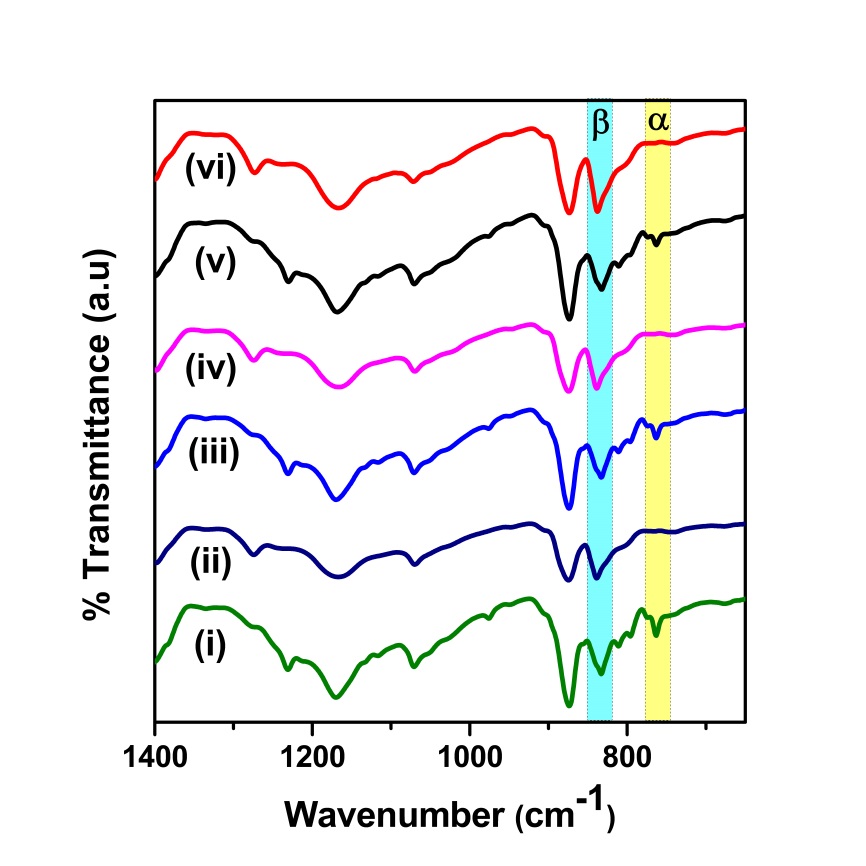 Figure S1: FT-IR spectra of PVDF composites of (i) 0.5 wt% MWCNT as pressed, (ii) 0.5 wt% MWCNT rolled, (iii) 1 wt% MWCNT as pressed, (iv) 1 wt% MWCNT rolled, (v) 2 wt% MWCNT as pressed and (vi) 2 wt% MWCNT rolled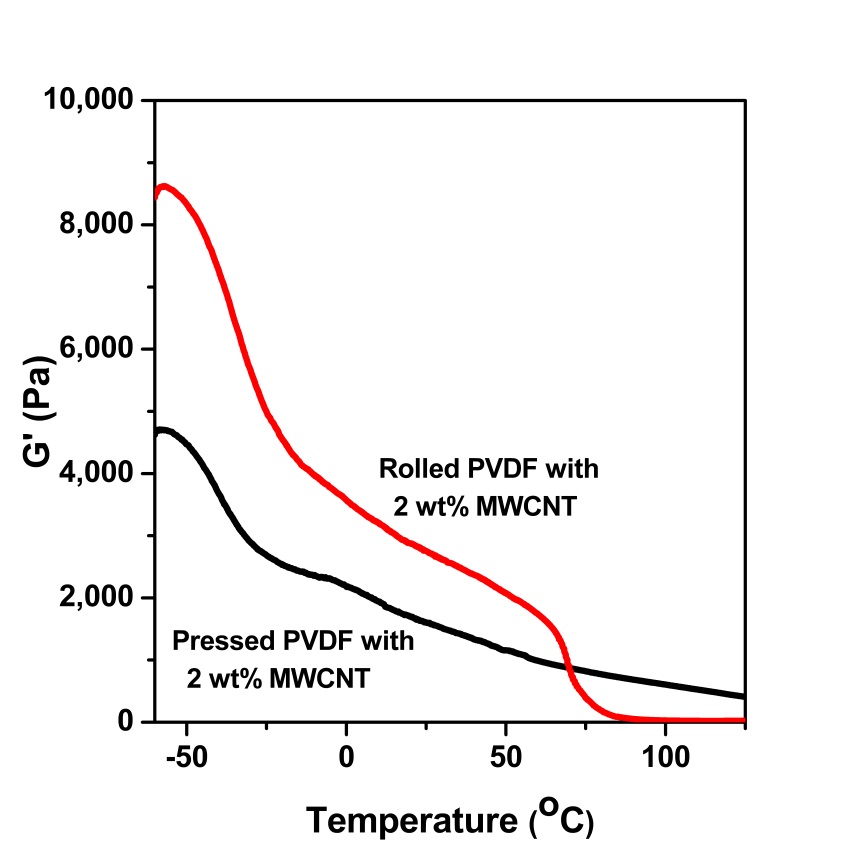 Figure S2: DMTA of as pressed and rolled PVDF with 2 wt% MWCNT Table S1: Power law fitting exponent values of PVDF composites (obtained from AC conductivity plots)Table S2: FT-IR analysis of the variation of β-phase with concentration of MWCNTs before and after rolling.ContentsFigure /Table No.1.FT-IR spectra of all PVDF composites………………………S12.DMTA study of PVDF composites………………………S23.Table of power law fitting exponent values of PVDF composites (obtained from AC conductivity plots)………………………S14.Table of FT-IR analysis (F()………………………S2Compositions                       n0.5 wt% MWCNT as pressed1 wt% MWCNT as pressed2 wt% MWCNT as pressed0.5 wt% MWCNT rolled1 wt% MWCNT rolled2 wt% MWCNT rolled0.820.760.730.690.650.58SamplesAs pressed (Fβ) content (%)Rolled (Fβ) content (%)PVDF + 0.5 wt% MWCNTs6587PVDF + 1 wt% MWCNTs6688PVDF + 2  wt% MWCNTs6688